The Meeting of Postgraduate Studies and Academic Research Committee to Discuss the Activation of the Research Centers Role at CollegesA meeting was held on Monday, 27/12/1435 between His Excellency the Vice-Rector for Postgraduate Studies and Academic Research, Prof. Mohammad Bin Abdullah Al-Shaya’a and His Excellency the Director of Research Centers at the university. the discussion of the meeting focused on the significance of activating the role of these centers and how to promote their activities in accordance with the regulation of the higher education policy. His Excellency also stressed the importance of setting the plan of centers for the new year. HE strongly suggested the idea of establishing research units inside the colleges that are attached to every center to be act as a representative. HE also proposed the idea of joint research groups in a way that attain the benefit for the university.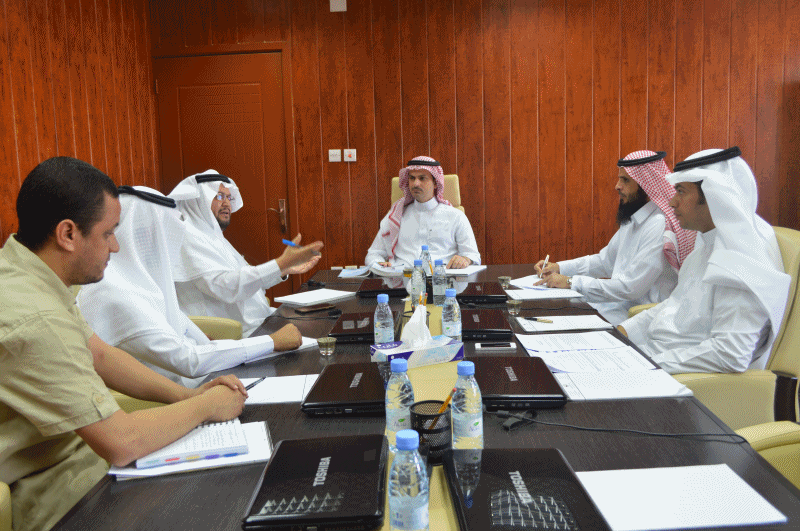 